……….000000000000…………..000000000000000000000000000000  City Council Meeting	      	 							City Hall Hours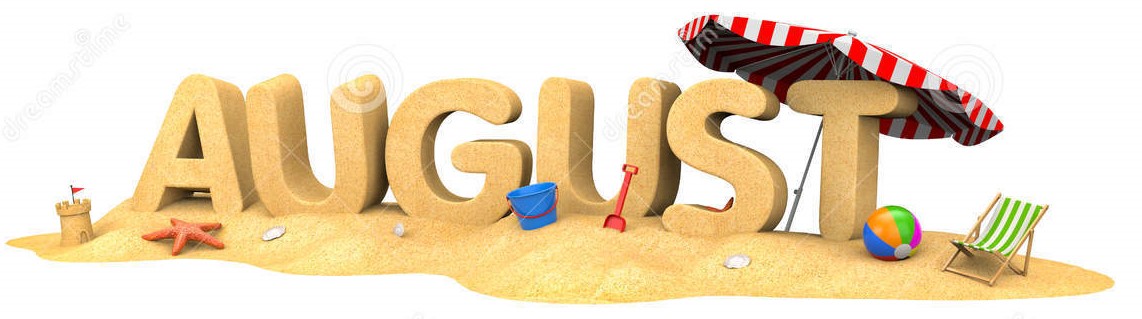  7:00 pm August 20, 2020	  		  		 	                      Mon. – Thurs. 10 am – 2 pmCITY UPDATE                                       OREGON GOVERNOR KATE BROWN HAS ISSUED THE FOLLOWING: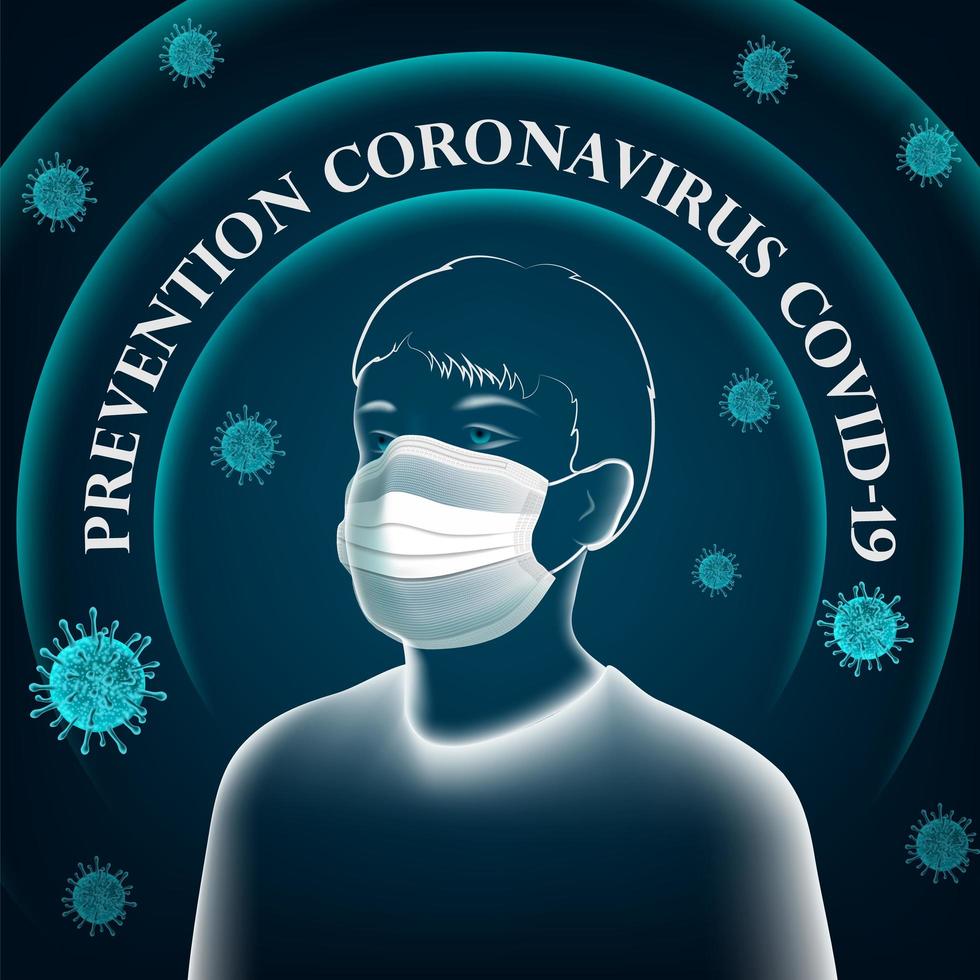                        Starting Friday, July 24, face coverings will be required statewide for children ages 5 and older at indoor public places, and outdoors where 6 feet of distance from others can't be maintained. Masks are recommended for children ages 2-5.She announced a ban on indoor gatherings of more than 10 people.Gov. Brown also said statewide gathering limits for indoor venues, restaurants and bars will be 100 people starting Friday. The gathering limit for outdoor venues in Phase 2 counties will remain at 250 people.​​​​​​​Restaurant and bar service will end at 10 p.m. statewide beginning Friday, July 24, Brown said.History of Sodaville Biographical Sketch of Reuben Coyle (Courtesy of the Secretary of State website https://sos.oregon.gov/archives/exhibits/constitution/Pages/during-about-coyle.aspx)
Reuben Stringer Coyle 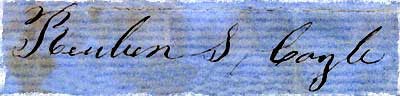 Born 1821 Died 1888 Linn County delegateReuben Stringer Coyle was born in Bullitt County, Kentucky. His family moved to Illinois when he was a young man. There he met Hannah Carroll and married her in 1843. In 1847, Reuben, Hannah and their two young sons immigrated to Oregon. Included in their party were Hannah’s brother and father as well as one of Reuben’s brothers. He settled in Linn County and began farming a 640-acre donation land claim and founded the town of Sodaville.In 1854 Coyle became a Linn County commissioner serving in this position from 1854 to 1856 and again in 1858.He served as a delegate from Linn County at the constitutional convention and served on the Committee for Military Affairs.In the 1860s, Reuben and one of his sons headed to California in hopes of finding gold. He returned home at least once but eventually his family lost track of him. Records indicate that he and Hannah divorced in 1859. It is believed that he died in California in January of 1888.Judy Smith, City Administrator (cell: 541-905-2590)MAYOR’S MESSAGEAugust, 2020.   Aren’t you exhausted of this year already??Although my family has been blessed many times this year, we have also had the low times too. I do hope you are surviving the year in relative safety and comfort and not losing too much income.I really do not have much to say. I do have a question though.  Why are there rocks being piled in the middle of the gravel in the playground?  I love seeing the place being enjoyed. We have been doing so also.I think we need another bench? Anyone have an idea? The donated log bench is wonderful. Sitting under the tree has been so nice, but sitting on the ground gets tiresome.  So if you do have an idea or one to donate, we will need to discuss it. Any donations are wonderful, but they do need to be park safe. Just contact us 1st. Thank you!Final note, The RESTROOMS are OPEN!!! Please be safe, wash your hands the recommended 20 seconds and Please, Please help keep it Clean. Thank you for your help!See you around!Mayor Suzie HibbertPublic Works Newsletter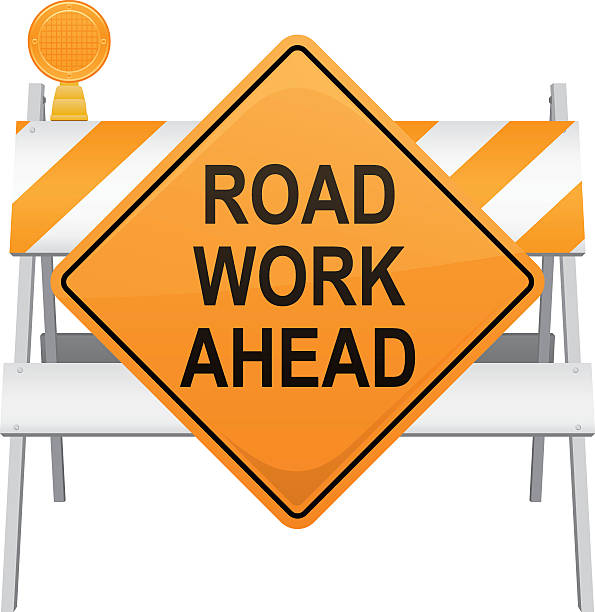 Just a heads up everyone. Linn County Road Department plans to chip seal Sodaville Road from Hwy 20 to Spring Street on Thursday, August 13th, with sweep and fog seal scheduled for Friday, August 14.Chip seal on Sodaville Cutoff Road and Sodaville Mountain Home Road will begin on Monday, August 17th. A contractor will come through on Wednesday, August 19th to sweep and fog seal the roads.Stan Smith, Public Works Director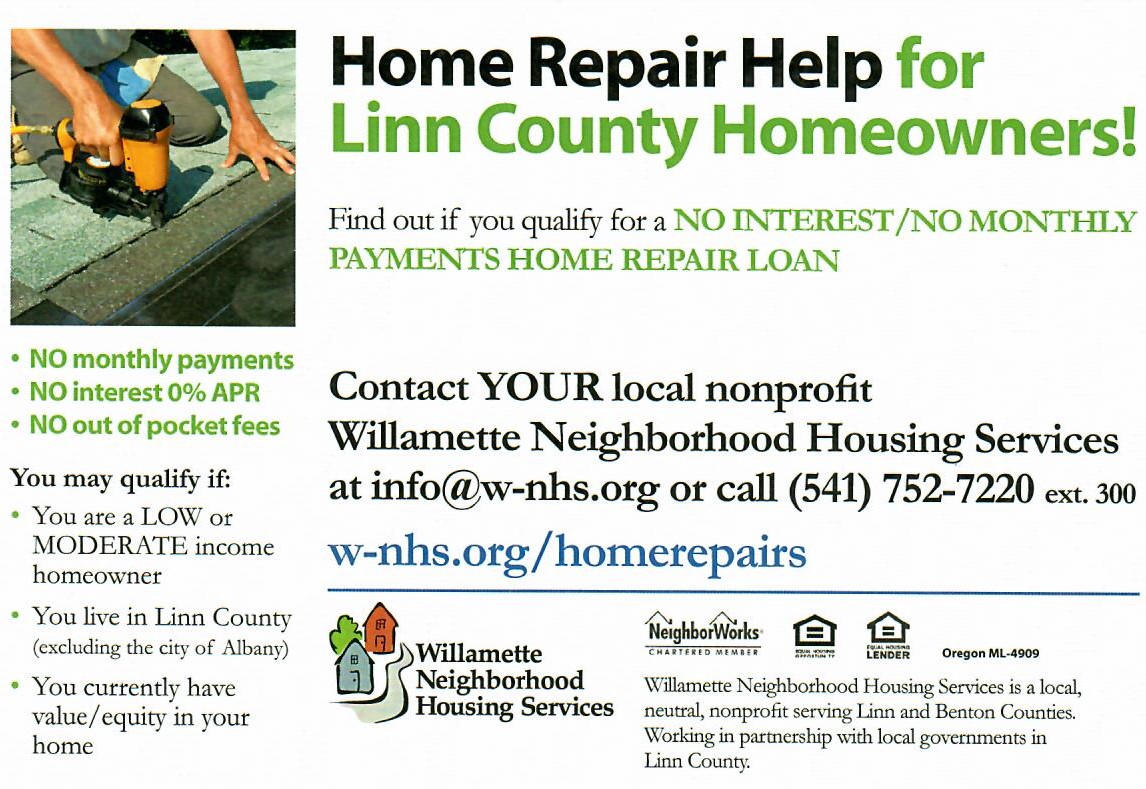 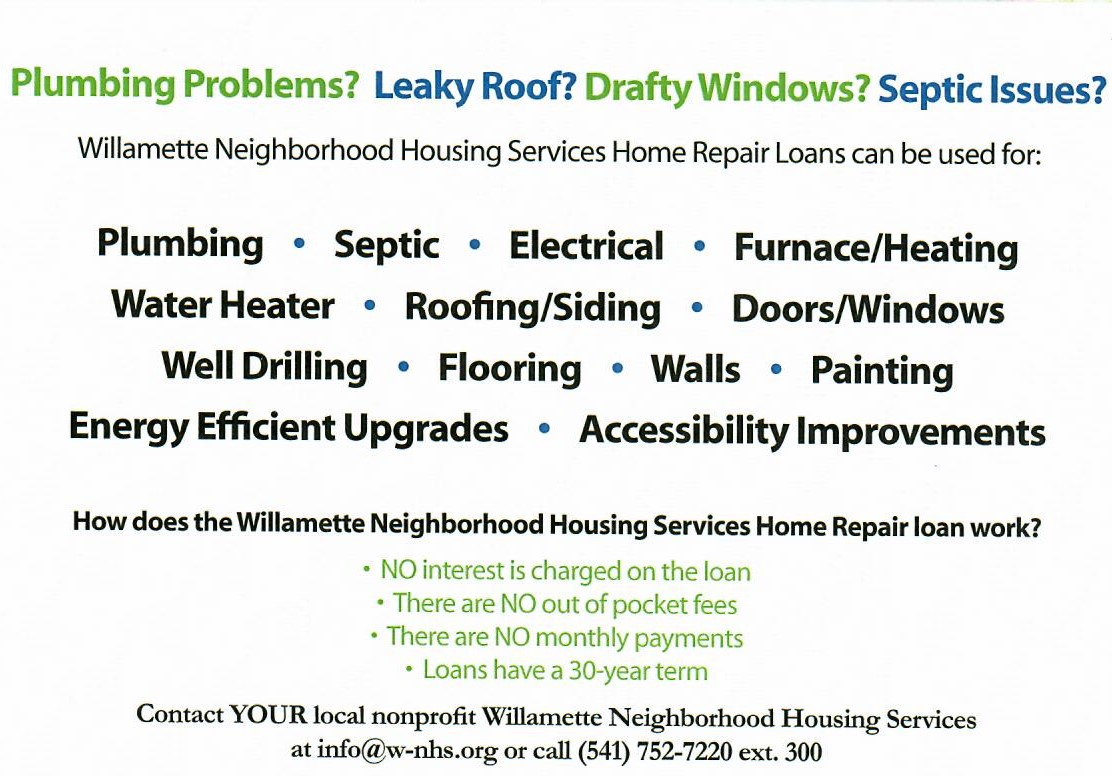 Country Girl Quilting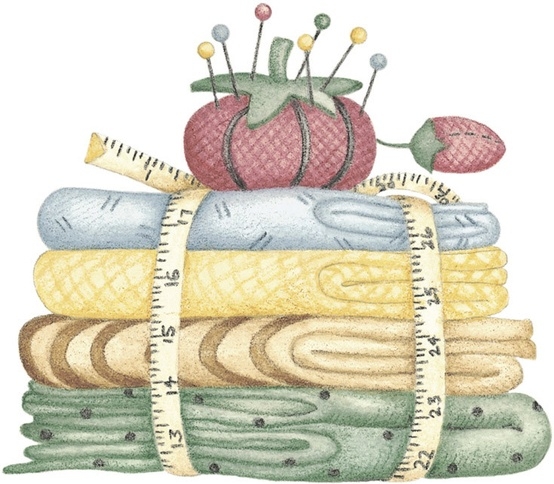 *Long-arm Machine QuiltingCall Sharon Hill and Joleana Altom at 541-401-7936Carrie’s Country Inn Adult Foster Home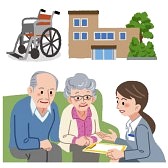                is located at 30785 Washington Street in Sodaville. “A safe, comfortable home                          where you can keep your dignity, respect and independence.”                                             For information call: 541-570-1430If you have any announcements, information or ads you wish to have published in the newsletter, please call before the 6th of the month and I will be happy to insert them!“The City of Sodaville is an equal opportunity provider and employer.”